 rUth n.corujo saavedra periodista rUth n.corujo saavedra periodista 606351289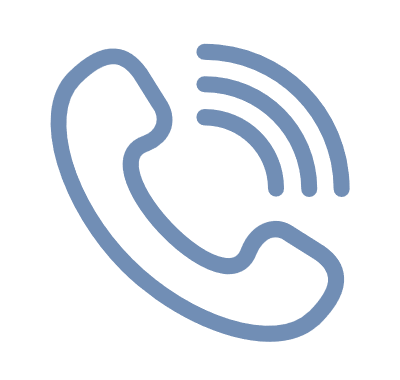   twitter: rthfamara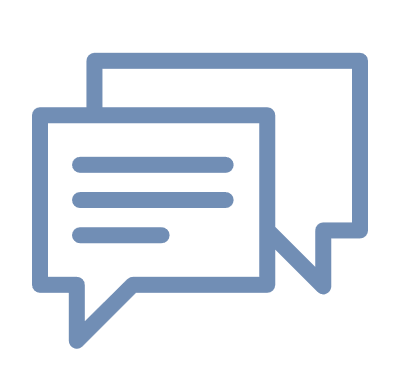         instagram: ruth_famararuthcorujosaavedra@gmail.com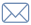  606351289  twitter: rthfamara        instagram: ruth_famararuthcorujosaavedra@gmail.com 606351289  twitter: rthfamara        instagram: ruth_famararuthcorujosaavedra@gmail.comLicenciada en Periodismo por la UCM (1994). Madrid.Máster de Periodismo en la ULPGC (1998). Canarias.Guía Oficial de Turismo en inglés y alemán ULPGC.Curso de Aptitud Pedagógica (CAP) por la UCM. B2 de alemán por la Escuela Oficial de Idiomas.C1.1 de inglés por la Escuela Oficial de Idiomas. Licenciada en Periodismo por la UCM (1994). Madrid.Máster de Periodismo en la ULPGC (1998). Canarias.Guía Oficial de Turismo en inglés y alemán ULPGC.Curso de Aptitud Pedagógica (CAP) por la UCM. B2 de alemán por la Escuela Oficial de Idiomas.C1.1 de inglés por la Escuela Oficial de Idiomas. Licenciada en Periodismo por la UCM (1994). Madrid.Máster de Periodismo en la ULPGC (1998). Canarias.Guía Oficial de Turismo en inglés y alemán ULPGC.Curso de Aptitud Pedagógica (CAP) por la UCM. B2 de alemán por la Escuela Oficial de Idiomas.C1.1 de inglés por la Escuela Oficial de Idiomas. 2019-20-21   Gabinete de Prensa del Ayuntamiento de Tías2019               Gabinete de Prensa del Ayuntamiento de ArrecifeDsd 2015       Guía de Turismo en español, inglés y alemán con Uniguías Lanzarote.2014-15         Agencia de viajes Teguise Travel.  2013               Recepcionista en el Hotel Riu Paraiso, Lanzarote.2013               Colaboraciones en el diario digital DiarioAtlántida.com2009-13         Guía de Turismo en español, inglés y alemán con Uniguides. 2008               Redactora en La Voz de Lanzarote.2007               Directora en Lanzarote de Edición y Comunicación (editora de las revistas Binter, Océanos, Golf7, Náutica7, Wow y del periódico universitario Mq).2005-07         Gabinete de Prensa de Coalición Canaria en el Cabildo de Lanzarote.2004-05         Coordinadora de las publicaciones Binter Noticias, Golf7, Náutica7, Mq en Tenerife.2003-04         Corresponsal de la agencia EFE en La Laguna, Tenerife.2003-04         Colaboraciones en la revista Azul y Blanco, Tenerife.2000-03         Gabinete de Prensa del Ayuntamiento de San Sebastián de La Gomera.2002-03        Directora del boletín municipal La Mirada de San Sebastián de La Gomera.                                                                                                                                         2000-03        Corresponsal de la agencia EFE  en La Gomera.                           2002               Corresponsal de TVE en La Gomera.                      1998-00         Redactora en el periódico La Provincia, Lanzarote.                                              1998               Recepcionista en hotel Oasis Duna, Fuerteventura.1997               Corresponsal de la agencia Ideapress en Fuerteventura.1997               Redactora del semanario La Isla de Fuerteventura.1996               Redactora en La Gaceta, Gran Canaria1996               Redactora en prácticas en La Provincia, Gran Canaria.               1996               Locutora en prácticas en la Voz del Sur, Gran Canaria.                                                                      1996               Locutora en prácticas en Radio Tamaraceite, Gran Canaria.                1995               Recepcionista en Villa Canaima, Lanzarote.1994               Editora en prácticas en la Agencia EFE, Madrid.1992-1994     Locutora en prácticas Radio Vicálvaro, Madrid.1990-1992     Redactora en prácticas en La Voz de Lanzarote.2019-20-21   Gabinete de Prensa del Ayuntamiento de Tías2019               Gabinete de Prensa del Ayuntamiento de ArrecifeDsd 2015       Guía de Turismo en español, inglés y alemán con Uniguías Lanzarote.2014-15         Agencia de viajes Teguise Travel.  2013               Recepcionista en el Hotel Riu Paraiso, Lanzarote.2013               Colaboraciones en el diario digital DiarioAtlántida.com2009-13         Guía de Turismo en español, inglés y alemán con Uniguides. 2008               Redactora en La Voz de Lanzarote.2007               Directora en Lanzarote de Edición y Comunicación (editora de las revistas Binter, Océanos, Golf7, Náutica7, Wow y del periódico universitario Mq).2005-07         Gabinete de Prensa de Coalición Canaria en el Cabildo de Lanzarote.2004-05         Coordinadora de las publicaciones Binter Noticias, Golf7, Náutica7, Mq en Tenerife.2003-04         Corresponsal de la agencia EFE en La Laguna, Tenerife.2003-04         Colaboraciones en la revista Azul y Blanco, Tenerife.2000-03         Gabinete de Prensa del Ayuntamiento de San Sebastián de La Gomera.2002-03        Directora del boletín municipal La Mirada de San Sebastián de La Gomera.                                                                                                                                         2000-03        Corresponsal de la agencia EFE  en La Gomera.                           2002               Corresponsal de TVE en La Gomera.                      1998-00         Redactora en el periódico La Provincia, Lanzarote.                                              1998               Recepcionista en hotel Oasis Duna, Fuerteventura.1997               Corresponsal de la agencia Ideapress en Fuerteventura.1997               Redactora del semanario La Isla de Fuerteventura.1996               Redactora en La Gaceta, Gran Canaria1996               Redactora en prácticas en La Provincia, Gran Canaria.               1996               Locutora en prácticas en la Voz del Sur, Gran Canaria.                                                                      1996               Locutora en prácticas en Radio Tamaraceite, Gran Canaria.                1995               Recepcionista en Villa Canaima, Lanzarote.1994               Editora en prácticas en la Agencia EFE, Madrid.1992-1994     Locutora en prácticas Radio Vicálvaro, Madrid.1990-1992     Redactora en prácticas en La Voz de Lanzarote.2019-20-21   Gabinete de Prensa del Ayuntamiento de Tías2019               Gabinete de Prensa del Ayuntamiento de ArrecifeDsd 2015       Guía de Turismo en español, inglés y alemán con Uniguías Lanzarote.2014-15         Agencia de viajes Teguise Travel.  2013               Recepcionista en el Hotel Riu Paraiso, Lanzarote.2013               Colaboraciones en el diario digital DiarioAtlántida.com2009-13         Guía de Turismo en español, inglés y alemán con Uniguides. 2008               Redactora en La Voz de Lanzarote.2007               Directora en Lanzarote de Edición y Comunicación (editora de las revistas Binter, Océanos, Golf7, Náutica7, Wow y del periódico universitario Mq).2005-07         Gabinete de Prensa de Coalición Canaria en el Cabildo de Lanzarote.2004-05         Coordinadora de las publicaciones Binter Noticias, Golf7, Náutica7, Mq en Tenerife.2003-04         Corresponsal de la agencia EFE en La Laguna, Tenerife.2003-04         Colaboraciones en la revista Azul y Blanco, Tenerife.2000-03         Gabinete de Prensa del Ayuntamiento de San Sebastián de La Gomera.2002-03        Directora del boletín municipal La Mirada de San Sebastián de La Gomera.                                                                                                                                         2000-03        Corresponsal de la agencia EFE  en La Gomera.                           2002               Corresponsal de TVE en La Gomera.                      1998-00         Redactora en el periódico La Provincia, Lanzarote.                                              1998               Recepcionista en hotel Oasis Duna, Fuerteventura.1997               Corresponsal de la agencia Ideapress en Fuerteventura.1997               Redactora del semanario La Isla de Fuerteventura.1996               Redactora en La Gaceta, Gran Canaria1996               Redactora en prácticas en La Provincia, Gran Canaria.               1996               Locutora en prácticas en la Voz del Sur, Gran Canaria.                                                                      1996               Locutora en prácticas en Radio Tamaraceite, Gran Canaria.                1995               Recepcionista en Villa Canaima, Lanzarote.1994               Editora en prácticas en la Agencia EFE, Madrid.1992-1994     Locutora en prácticas Radio Vicálvaro, Madrid.1990-1992     Redactora en prácticas en La Voz de Lanzarote.2019-20-21   Gabinete de Prensa del Ayuntamiento de Tías2019               Gabinete de Prensa del Ayuntamiento de ArrecifeDsd 2015       Guía de Turismo en español, inglés y alemán con Uniguías Lanzarote.2014-15         Agencia de viajes Teguise Travel.  2013               Recepcionista en el Hotel Riu Paraiso, Lanzarote.2013               Colaboraciones en el diario digital DiarioAtlántida.com2009-13         Guía de Turismo en español, inglés y alemán con Uniguides. 2008               Redactora en La Voz de Lanzarote.2007               Directora en Lanzarote de Edición y Comunicación (editora de las revistas Binter, Océanos, Golf7, Náutica7, Wow y del periódico universitario Mq).2005-07         Gabinete de Prensa de Coalición Canaria en el Cabildo de Lanzarote.2004-05         Coordinadora de las publicaciones Binter Noticias, Golf7, Náutica7, Mq en Tenerife.2003-04         Corresponsal de la agencia EFE en La Laguna, Tenerife.2003-04         Colaboraciones en la revista Azul y Blanco, Tenerife.2000-03         Gabinete de Prensa del Ayuntamiento de San Sebastián de La Gomera.2002-03        Directora del boletín municipal La Mirada de San Sebastián de La Gomera.                                                                                                                                         2000-03        Corresponsal de la agencia EFE  en La Gomera.                           2002               Corresponsal de TVE en La Gomera.                      1998-00         Redactora en el periódico La Provincia, Lanzarote.                                              1998               Recepcionista en hotel Oasis Duna, Fuerteventura.1997               Corresponsal de la agencia Ideapress en Fuerteventura.1997               Redactora del semanario La Isla de Fuerteventura.1996               Redactora en La Gaceta, Gran Canaria1996               Redactora en prácticas en La Provincia, Gran Canaria.               1996               Locutora en prácticas en la Voz del Sur, Gran Canaria.                                                                      1996               Locutora en prácticas en Radio Tamaraceite, Gran Canaria.                1995               Recepcionista en Villa Canaima, Lanzarote.1994               Editora en prácticas en la Agencia EFE, Madrid.1992-1994     Locutora en prácticas Radio Vicálvaro, Madrid.1990-1992     Redactora en prácticas en La Voz de Lanzarote.2019-20-21   Gabinete de Prensa del Ayuntamiento de Tías2019               Gabinete de Prensa del Ayuntamiento de ArrecifeDsd 2015       Guía de Turismo en español, inglés y alemán con Uniguías Lanzarote.2014-15         Agencia de viajes Teguise Travel.  2013               Recepcionista en el Hotel Riu Paraiso, Lanzarote.2013               Colaboraciones en el diario digital DiarioAtlántida.com2009-13         Guía de Turismo en español, inglés y alemán con Uniguides. 2008               Redactora en La Voz de Lanzarote.2007               Directora en Lanzarote de Edición y Comunicación (editora de las revistas Binter, Océanos, Golf7, Náutica7, Wow y del periódico universitario Mq).2005-07         Gabinete de Prensa de Coalición Canaria en el Cabildo de Lanzarote.2004-05         Coordinadora de las publicaciones Binter Noticias, Golf7, Náutica7, Mq en Tenerife.2003-04         Corresponsal de la agencia EFE en La Laguna, Tenerife.2003-04         Colaboraciones en la revista Azul y Blanco, Tenerife.2000-03         Gabinete de Prensa del Ayuntamiento de San Sebastián de La Gomera.2002-03        Directora del boletín municipal La Mirada de San Sebastián de La Gomera.                                                                                                                                         2000-03        Corresponsal de la agencia EFE  en La Gomera.                           2002               Corresponsal de TVE en La Gomera.                      1998-00         Redactora en el periódico La Provincia, Lanzarote.                                              1998               Recepcionista en hotel Oasis Duna, Fuerteventura.1997               Corresponsal de la agencia Ideapress en Fuerteventura.1997               Redactora del semanario La Isla de Fuerteventura.1996               Redactora en La Gaceta, Gran Canaria1996               Redactora en prácticas en La Provincia, Gran Canaria.               1996               Locutora en prácticas en la Voz del Sur, Gran Canaria.                                                                      1996               Locutora en prácticas en Radio Tamaraceite, Gran Canaria.                1995               Recepcionista en Villa Canaima, Lanzarote.1994               Editora en prácticas en la Agencia EFE, Madrid.1992-1994     Locutora en prácticas Radio Vicálvaro, Madrid.1990-1992     Redactora en prácticas en La Voz de Lanzarote.2019-20-21   Gabinete de Prensa del Ayuntamiento de Tías2019               Gabinete de Prensa del Ayuntamiento de ArrecifeDsd 2015       Guía de Turismo en español, inglés y alemán con Uniguías Lanzarote.2014-15         Agencia de viajes Teguise Travel.  2013               Recepcionista en el Hotel Riu Paraiso, Lanzarote.2013               Colaboraciones en el diario digital DiarioAtlántida.com2009-13         Guía de Turismo en español, inglés y alemán con Uniguides. 2008               Redactora en La Voz de Lanzarote.2007               Directora en Lanzarote de Edición y Comunicación (editora de las revistas Binter, Océanos, Golf7, Náutica7, Wow y del periódico universitario Mq).2005-07         Gabinete de Prensa de Coalición Canaria en el Cabildo de Lanzarote.2004-05         Coordinadora de las publicaciones Binter Noticias, Golf7, Náutica7, Mq en Tenerife.2003-04         Corresponsal de la agencia EFE en La Laguna, Tenerife.2003-04         Colaboraciones en la revista Azul y Blanco, Tenerife.2000-03         Gabinete de Prensa del Ayuntamiento de San Sebastián de La Gomera.2002-03        Directora del boletín municipal La Mirada de San Sebastián de La Gomera.                                                                                                                                         2000-03        Corresponsal de la agencia EFE  en La Gomera.                           2002               Corresponsal de TVE en La Gomera.                      1998-00         Redactora en el periódico La Provincia, Lanzarote.                                              1998               Recepcionista en hotel Oasis Duna, Fuerteventura.1997               Corresponsal de la agencia Ideapress en Fuerteventura.1997               Redactora del semanario La Isla de Fuerteventura.1996               Redactora en La Gaceta, Gran Canaria1996               Redactora en prácticas en La Provincia, Gran Canaria.               1996               Locutora en prácticas en la Voz del Sur, Gran Canaria.                                                                      1996               Locutora en prácticas en Radio Tamaraceite, Gran Canaria.                1995               Recepcionista en Villa Canaima, Lanzarote.1994               Editora en prácticas en la Agencia EFE, Madrid.1992-1994     Locutora en prácticas Radio Vicálvaro, Madrid.1990-1992     Redactora en prácticas en La Voz de Lanzarote.